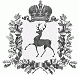 АДМИНИСТРАЦИЯ РОЖЕНЦОВСКОГО  СЕЛЬСОВЕТА  ШАРАНГСКОГО МУНИЦИПАЛЬНОГО РАЙОНА  НИЖЕГОРОДСКОЙ ОБЛАСТИР А С П О Р Я Ж Е Н И Е     от   01.10.2019                                         			 		№ 22О внесении изменений в Положение об оплате труда работников, занятых  хозяйственным и техническим обеспечением органов местного самоуправления Роженцовского сельсовета Шарангского муниципального района, утвержденное распоряжением Роженцовской сельской администрации от 09 декабря 2008 года № 68	В целях реализации распоряжения администрации Роженцовского сельсовета от 07 мая 2019 года № 4 «О принятии мер по увеличению оплаты труда работникам бюджетного сектора экономики Роженцовского сельсовета»:	1. Внести в Положение об оплате труда работников,  занятых  хозяйственным и техническим обеспечением органов местного самоуправления Роженцовского сельсовета Шарангского муниципального района, утвержденное распоряжением Роженцовской сельской администрации от 09 декабря 2008 года № 68 следующие изменения:	1.1. В подпункте 2.1.2. пункта 2.1. раздела 2 в таблице:- слова «Профессиональная квалификационная группа «Общеотраслевые профессии рабочих первого уровня». Размер минимальной ставки заработной платы – 3297 руб.» изложить в следующей редакции: «Профессиональная квалификационная группа «Общеотраслевые профессии рабочих первого уровня». Размер минимальной ставки заработной платы – 3435,00 руб.»;	- в графе «Размер минимальной ставки заработной платы», цифры «3957,0» заменить цифрами «4122,00».	2. Настоящее распоряжение вступает в силу с 1 октября 2019 года.Глава администрации						Л.А.Козлова